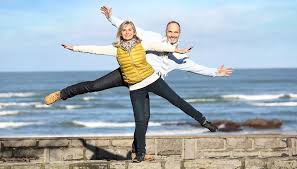 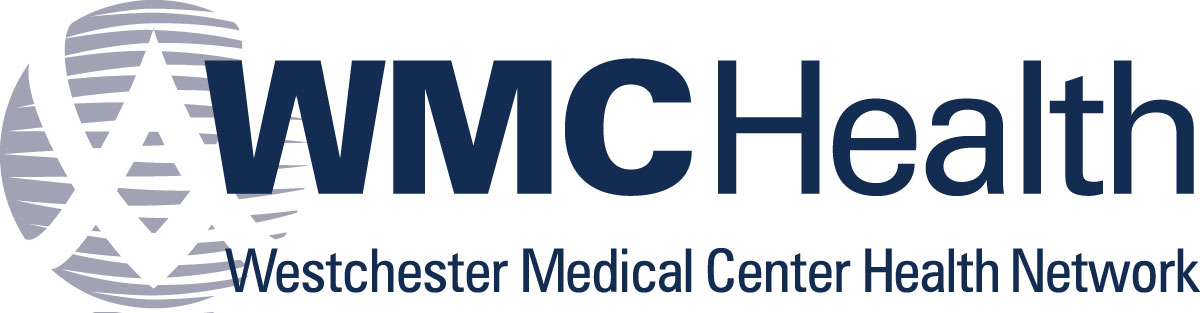 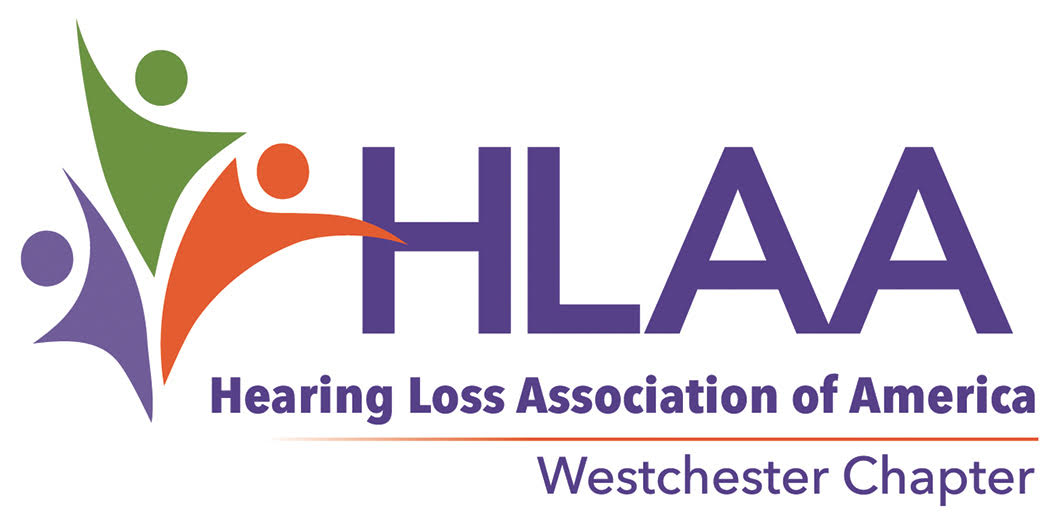 The mission of HLAA is to open the world of communication to people with hearing loss through information, education, support and advocacy